II.15.A közérdekű adatokkal kapcsolatos kötelező statisztikai adatszolgáltatás adott szervre vonatkozó adatai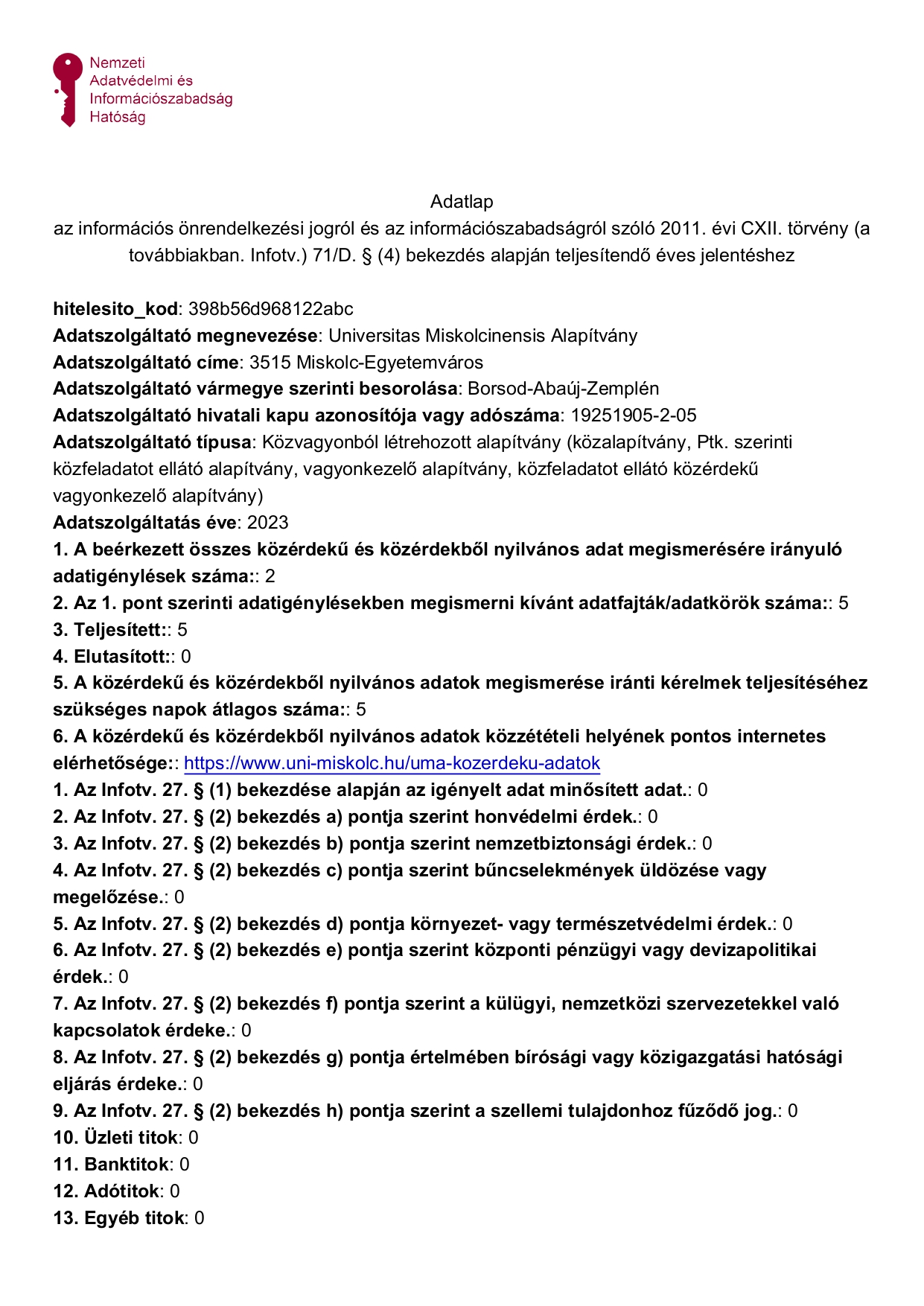 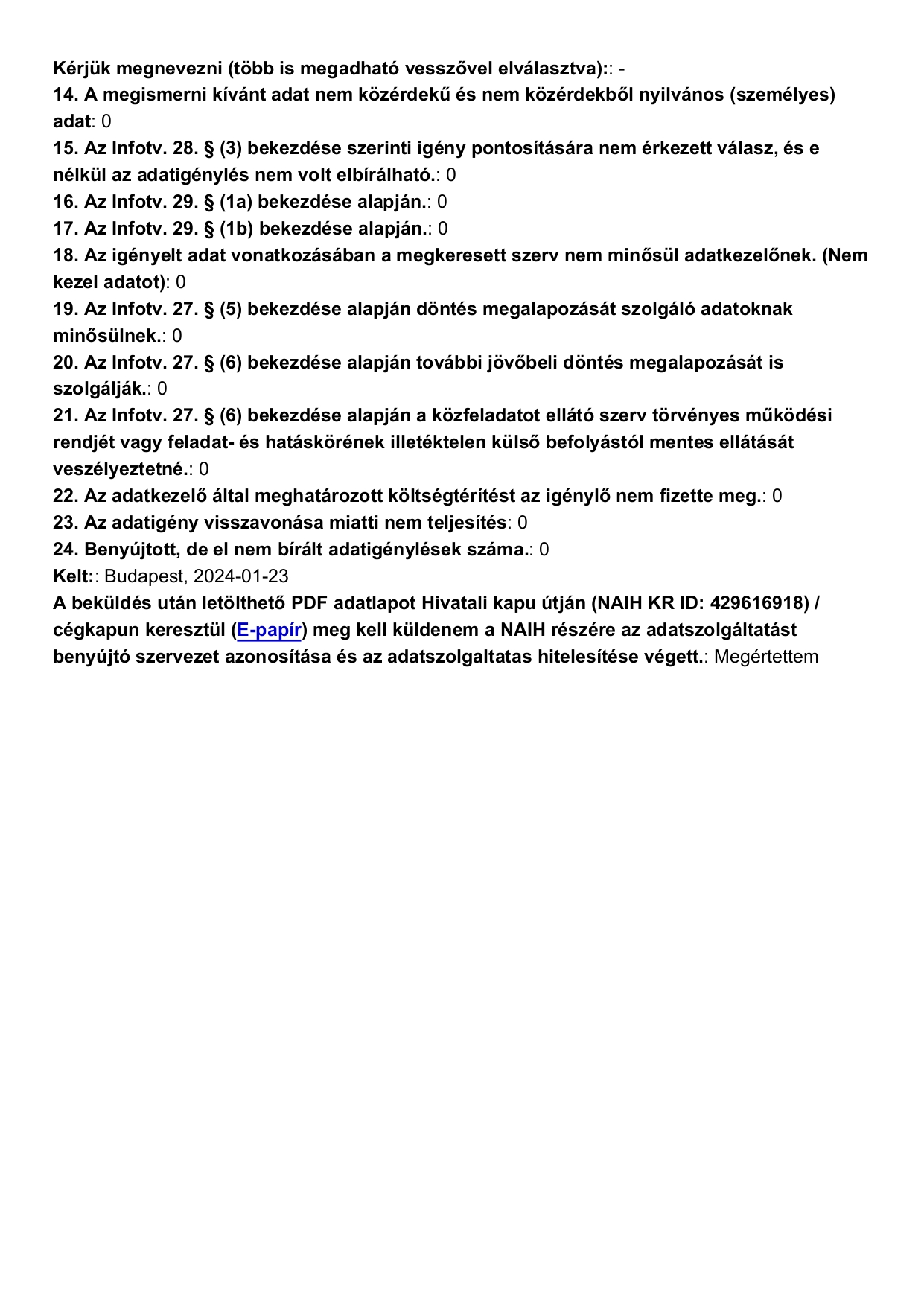 Archív tartalomAdatlapa Nemzeti Adatvédelmi és Információszabadság Hatóság részére az információs önrendelkezési jogról és az információszabadságról szóló 2011. évi CXII. törvény (a továbbiakban. Infotv.) 30. § (3) bekezdés második fordulata alapján teljesítendő éves jelentéshezAz elutasítás okát kérjük a „részben teljesített” esetekben is feltüntetni!Az elutasítás okai:Kelt: Miskolc, 2022 év január hónap 20. napAdatlapa Nemzeti Adatvédelmi és Információszabadság Hatóság részére az információs önrendelkezési jogról és az információszabadságról szóló 2011. évi CXII. törvény (a továbbiakban. Infotv.) 30. § (3) bekezdés második fordulata alapján teljesítendő éves jelentéshezAz elutasítás okát kérjük a „részben teljesített” esetekben is feltüntetni! Az elutasítás okai:Kelt: Miskolc, 2022. év január hónap 28. nap1 A felsorolt okok közé nem sorolható elutasítási ok.1 Az igényelt adat a minősített adat védelméről szóló 2009. évi CLV. törvény szerinti minősített adat.2 A honvédelemről és a Magyar Honvédségről, valamint a különleges jogrendben bevethető intézkedésekről szóló 2011. évi CXIII. törvény38. § (7) A Honvédség szervezeti felépítésére, működésére, haditechnikai eszközeire és anyagaira, valamint hadfelszerelésére vonatkozó adatok a keletkezésüktől számított 30 évig honvédelmi és nemzetbiztonsági érdekből nem nyilvánosak. Ezen adatok megismerését a honvédelmi és a nemzetbiztonsági érdek mérlegelésével a Honvéd Vezérkar főnöke engedélyezheti.(8) A (7) bekezdés szerinti adat megismerésére irányuló igény - a (7) bekezdésben meghatározott időtartamon belül - akkor engedélyezhető, ha az adat megismerése a Honvédség törvényes működési rendjét vagy feladat- és hatáskörének illetéktelen külső befolyástól mentes ellátását, valamint a honvédelmi és a nemzetbiztonsági érdekeket nem veszélyezteti.40. § (1) A Honvédség személyi állománya tényleges szolgálatot teljesítő katonákból (a továbbiakban: tényleges állomány tagja), kormánytisztviselőkből, kormányzati ügykezelőkből, közalkalmazottakból és a munka törvénykönyvének hatálya alá tartozó munkavállalókból, valamint megelőző védelmi helyzet és rendkívüli állapot idején - a hadkötelezettség bevezetése után - hadkötelesekből áll. A Honvédség személyi állományára vonatkozó - a Honvédség védelmi képességének, hadrafoghatóságának biztosításával összefüggő - adatok a keletkezésüktől számított 30 évig honvédelmi és nemzetbiztonsági érdekből nem nyilvánosak. Ezen adatok megismerését a honvédelmi és a nemzetbiztonsági érdek mérlegelésével a Honvéd Vezérkar főnöke engedélyezheti.(1a) Az (1) bekezdés szerinti adat megismerésére irányuló igény - az (1) bekezdésben meghatározott időtartamon belül - akkor engedélyezhető, ha az adat megismerése a Honvédség törvényes működési rendjét vagy feladat- és hatáskörének illetéktelen külső befolyástól mentes ellátását, valamint a honvédelmi és a nemzetbiztonsági érdekeket nem veszélyezteti.3 A rendvédelmi feladatokat ellátó szervek hivatásos állományának szolgálati jogviszonyáról szóló 2015. évi XLII. törvény276. § (3) A polgári nemzetbiztonsági szolgálatok hivatásos állománya vonatkozásában, illetve a 318. § szerinti állomány esetében az információs önrendelkezési jogról és az információszabadságról szóló 2011. évi CXII. törvény 26. § (2) bekezdésében meghatározott adatok, valamint a (2) bekezdésben foglalt adatok a keletkezésüktől kezdődően a szolgálati viszony megszűnését követő harminc évig nemzetbiztonsági érdekből nem minősülnek nyilvánosnak. Ezen adatok megismerését a nemzetbiztonsági érdek mérlegelésével a miniszter engedélyezheti.(4) A (3) bekezdés szerinti adat megismerésére irányuló igény - a (3) bekezdésben meghatározott időtartamon belül - akkor engedélyezhető, ha az adat megismerése a polgári nemzetbiztonsági szolgálat, illetve a rendőrség törvényes működési rendjét vagy feladat- és hatáskörének illetéktelen külső befolyástól mentes ellátását, valamint a nemzetbiztonsági érdekeket nem veszélyezteti.A rendvédelmi feladatokat ellátó szervek hivatásos állományának szolgálati jogviszonyáról szóló 2015. évi XLII. törvény276. § (3) A polgári nemzetbiztonsági szolgálatok hivatásos állománya vonatkozásában, illetve a 318. § szerinti állomány esetében az információs önrendelkezési jogról és az információszabadságról szóló 2011. évi CXII. törvény 26. § (2) bekezdésében meghatározott adatok, valamint a (2) bekezdésben foglalt adatok a keletkezésüktől kezdődően a szolgálati viszony megszűnését követő harminc évig nemzetbiztonsági érdekből nem minősülnek nyilvánosnak. Ezen adatok megismerését a nemzetbiztonsági érdek mérlegelésével a miniszter engedélyezheti.(4) A (3) bekezdés szerinti adat megismerésére irányuló igény - a (3) bekezdésben meghatározott időtartamon belül - akkor engedélyezhető, ha az adat megismerése a polgári nemzetbiztonsági szolgálat, illetve a rendőrség törvényes működési rendjét vagy feladat- és hatáskörének illetéktelen külső befolyástól mentes ellátását, valamint a nemzetbiztonsági érdekeket nem veszélyezteti.A védelmi és biztonsági célú beszerzésekről szóló 2016. évi XXX. törvény2. § (10) Az e törvény hatálya alá tartozó, valamint a 7. § (1) bekezdése szerinti beszerzésekkel összefüggésben kezelt közérdekű adat, valamint közérdekből nyilvános adat megismerését az ajánlatkérő nemzetbiztonsági vagy honvédelmi érdekből - az adat megismeréséhez és a megismerhetőség kizárásához fűződő közérdek súlyának mérlegelésével, legfeljebb az adat keletkezésétől számított tíz éves időtartamig - korlátozhatja.32. § (2) Egyes, a szerződés vagy keretmegállapodás megkötésére vonatkozó információk közlése mellőzhető, ha ezen információ közlése akadályozná a jogérvényesítést vagy más módon ellentétes lenne a közérdekkel, így különösen a honvédelmi vagy nemzetbiztonsági érdeket sértene, vagy sértené valamelyik gazdasági szereplő törvényes üzleti érdekeit, vagy a gazdasági szereplők közötti tisztességes versenyt.65. § (2) Az ajánlatkérő dönthet úgy, hogy egyes, a szerződés vagy a keretmegállapodás megkötésére vonatkozó információk közlését mellőzi, ha ezen információk közlése akadályozná a jogérvényesítést vagy más módon ellentétes volna a közérdekkel, így különösen honvédelmi vagy nemzetbiztonsági érdeket sértene, vagy sértené az ajánlattevők törvényes üzleti érdekeit, vagy az ajánlattevők közötti tisztességes versenyt.A köztulajdonban álló gazdasági társaságok takarékosabb működéséről szóló 2009. évi CXXII. törvény7/I. § (1) A villamosenergia-termelési, villamosenergia-kereskedelmi, földgáz-kereskedelmi, villamosenergia-elosztási, földgázelosztási, földgáztárolási, átviteli rendszerirányítási, távhőtermelési, központi adatgyűjtő és feldolgozó rendszer működtetési, továbbá hatósági nyilvántartáshoz kötött távközlési tevékenységet, vagy ezen tevékenységek végzését támogató vagyonkezelői feladatokat főtevékenységként ellátó, köztulajdonban álló gazdasági társaságnak, valamint az általa a tisztességtelen piaci magatartás és a versenykorlátozás tilalmáról szóló törvény szerint közvetlenül vagy közvetve irányított vállalkozásnak (a továbbiakban: irányított vállalkozás) az e tevékenységéhez kapcsolódóan kötött szerződésében foglalt, az 1. mellékletben meghatározott üzleti, pénzügyi, műszaki adatok, és az ezen szerződés előkészítésével, megkötésével kapcsolatos, valamint az ezekkel összefüggő döntések megalapozását szolgáló üzleti, pénzügyi, műszaki adatok közül azok, amelyek nyilvánosságát az adat keletkezésétől számított, legfeljebb az 1. mellékletben meghatározott időtartam alatt, nemzetbiztonsági, központi pénzügyi vagy külügyi érdekből - az információs önrendelkezési jogról és az információszabadságról szóló 2011. évi CXII. törvény 27. § (2) bekezdés b), e) és f) pontjára figyelemmel - korlátozni szükséges, nem ismerhetőek meg.Nem ismerhető meg továbbá a köztulajdonban álló gazdasági társaság, valamint az általa irányított vállalkozás üzleti tevékenységével kapcsolatos azon adat, amelynek más által történő megszerzése vagy nyilvánosságra hozatala a köztulajdonban álló gazdasági társaság vagy az általa irányított vállalkozás üzleti tevékenysége szempontjából aránytalan sérelmet okoz.Aránytalan a sérelem akkor, ha az adat más általi megszerzése, hasznosítása, másokkal való közlése vagy nyilvánosságra hozatala a köztulajdonban álló gazdasági társaság, vagy az általa irányított vállalkozás versenytársát indokolatlan előnyhöz juttatná.Az atomenergiáról szóló 1996. évi CXVI. törvény16. § (6a) A radioaktív és a nukleáris anyagok központi nyilvántartásában szereplő adatok nemzetbiztonsági érdekből nem nyilvánosak.4 A köztulajdonban álló gazdasági társaságok takarékosabb működéséről szóló 2009. évi CXXII. törvény7/I. § (1) A villamosenergia-termelési, villamosenergia-kereskedelmi, földgáz-kereskedelmi, villamosenergia-elosztási, földgázelosztási, földgáztárolási, átviteli rendszerirányítási, távhőtermelési, központi adatgyűjtő és feldolgozó rendszer működtetési, továbbá hatósági nyilvántartáshoz kötött távközlési tevékenységet, vagy ezen tevékenységek végzését támogató vagyonkezelői feladatokat főtevékenységként ellátó, köztulajdonban álló gazdasági társaságnak, valamint az általa a tisztességtelen piaci magatartás és a versenykorlátozás tilalmáról szóló törvény szerint közvetlenül vagy közvetve irányított vállalkozásnak (a továbbiakban: irányított vállalkozás) az e tevékenységéhez kapcsolódóan kötött szerződésében foglalt, az 1. mellékletben meghatározott üzleti, pénzügyi, műszaki adatok, és az ezen szerződés előkészítésével, megkötésével kapcsolatos, valamint az ezekkel összefüggő döntések megalapozását szolgáló üzleti, pénzügyi, műszaki adatok közül azok, amelyek nyilvánosságát az adat keletkezésétől számított, legfeljebb az 1. mellékletben meghatározott időtartam alatt, nemzetbiztonsági, központi pénzügyi vagy külügyi érdekből - az információs önrendelkezési jogról és az információszabadságról szóló 2011. évi CXII. törvény 27. § (2) bekezdés b), e) és f) pontjára figyelemmel - korlátozni szükséges, nem ismerhetőek meg.Nem ismerhető meg továbbá a köztulajdonban álló gazdasági társaság, valamint az általa irányított vállalkozás üzleti tevékenységével kapcsolatos azon adat, amelynek más által történő megszerzése vagy nyilvánosságra hozatala a köztulajdonban álló gazdasági társaság vagy az általa irányított vállalkozás üzleti tevékenysége szempontjából aránytalan sérelmet okoz.Aránytalan a sérelem akkor, ha az adat más általi megszerzése, hasznosítása, másokkal való közlése vagy nyilvánosságra hozatala a köztulajdonban álló gazdasági társaság, vagy az általa irányított vállalkozás versenytársát indokolatlan előnyhöz juttatná.A Magyar Nemzeti Bankról szóló 2013. évi CXXXIX. törvény162. § (3) Az MNB többségi vagy kizárólagos tulajdonában álló gazdasági társaság által az MNB bármely feladatának ellátásával kapcsolatban kezelt azon adat, amelynek megismerése az Infotv. 27. § (2) bekezdés e) pontja szerinti központi pénzügyi vagy devizapolitikai érdeket sértene, az MNB vagy az MNB többségi vagy kizárólagos tulajdonában álló gazdasági társaság általi nyilvánosságra hozataláig, de legfeljebb az adat keletkezésétől számított tíz évig nem nyilvános.Az MNB többségi vagy kizárólagos tulajdonában álló gazdasági társaság és ezen gazdasági társaság által a tisztességtelen piaci magatartás és a versenykorlátozás tilalmáról szóló törvény szerint közvetlenül vagy közvetve irányított vállalkozás által kezelt üzleti tevékenységgel kapcsolatos azon adat, amelynek más által történő megismerése az MNB többségi vagy kizárólagos tulajdonában álló gazdasági társaság vagy ezen gazdasági társaság által a tisztességtelen piaci magatartás és a versenykorlátozás tilalmáról szóló törvény szerint közvetlenül vagy közvetve irányított vállalkozás üzleti tevékenysége szempontjából aránytalan sérelmet jelentene, nem ismerhető meg. Aránytalan sérelemnek minősül az, ha az adat más általi megszerzése, hasznosítása, másokkal való közlése vagy nyilvánosságra hozatala az MNB többségi vagy kizárólagos tulajdonában álló gazdasági társaság vagy ezen gazdasági társaság által a tisztességtelen piaci magatartás és a versenykorlátozás tilalmáról szóló törvény szerint közvetlenül vagy közvetve irányított vállalkozás bármely versenytársát indokolatlan előnyhöz juttatná.Magyarország gazdasági stabilitásáról szóló 2011. évi CXCIV. törvény 14/A. § (1) Az államháztartás központi alrendszerének finanszírozásával és adósságának kezelésével kapcsolatos, a 13. § (1) bekezdés b) pontjában meghatározott adat megismerése iránti igényt központi pénzügyi érdekből az adat keletkezésétől számított 2 évig el kell utasítani, ha az adat megismerése Magyarország pénzügyi érdekeit vagy az államháztartás finanszírozásának, illetve adóssága kezelésének külső befolyástól mentes ellátását veszélyezteti. Az e bekezdés szerinti igény teljesíthetőségéről Magyarország pénzügyi érdekeit és az államháztartás finanszírozásának, illetve adóssága kezelésének külső befolyástól mentes ellátásához fűződő érdeket mérlegelve az államháztartásért felelős miniszter dönt.Az (1) bekezdésben meghatározott korlátozás nem terjed ki a 13. § (1) bekezdés h) pontja szerinti tájékoztatásra, valamint az éves finanszírozási tervről, illetve annak egyes részeiről és a finanszírozási stratégiáról az ÁKK Zrt. által nyilvánosságra hozott tájékoztatásra.A központi költségvetés tervezése során keletkező adat - ide nem értve az Áht. 22. § (3)-(5) bekezdése szerinti adatokat - megismerése iránti igényt központi pénzügyi érdekből a központi költségvetésről szóló törvény tervezetének Kormány általi elfogadását követően az elfogadástól számított 10 évig el kell utasítani, ha az adat megismerése Magyarország pénzügyi érdekeit vagy az államháztartás finanszírozásának, illetve adóssága kezelésének külső befolyástól mentes ellátását veszélyezteti. Az e bekezdés szerinti igény teljesíthetőségéről az államháztartásért felelős miniszter a megtagadást megalapozó központi pénzügyi érdek mérlegelésével dönt.5 A tudományos kutatásról, fejlesztésről és innovációról szóló 2014. évi LXXVI. törvény23. § (3) A nyilvántartási rendszer adatbázisában szereplő adatok - ha az adat nyilvánosságát jogszabály vagy jogszabályban meghatározottak szerint az arra jogosult szerv vagy személy nem korlátozza - nyilvánosak. A nyilvánosan kezelt adatokat a projekt lezárását követő tíz évig kell megőrizni.6 2018. augusztus 8-áig a Polgári Törvénykönyvről szóló 2013. évi V. törvény 2:47. §, 2018. augusztus 8-ától az üzleti titok védelméről szóló 2018. évi LIV. törvény7 A hitelintézetekről és a pénzügyi vállalkozásokról szóló 2013. évi CCXXXVII. törvény160. § (1) Banktitok minden olyan, az egyes ügyfelekről a pénzügyi intézmény rendelkezésére álló tény, információ, megoldás vagy adat, amely ügyfél személyére, adataira, vagyoni helyzetére, üzleti tevékenységére, gazdálkodására, tulajdonosi, üzleti kapcsolataira, valamint a pénzügyi intézmény által vezetett számlájának egyenlegére, forgalmára, továbbá a pénzügyi intézménnyel kötött szerződéseire vonatkozik.E törvény banktitokra vonatkozó rendelkezései szempontjából a pénzügyi intézmény ügyfelének tekintendő mindenki, aki (amely) a pénzügyi intézménytől pénzügyi szolgáltatást vesz igénybe. A banktitokra vonatkozó szabályokat alkalmazni kell arraa személyre is, aki szolgáltatás igénybevétele céljából lép kapcsolatba a pénzügyi intézménnyel, de a szolgáltatást nem veszi igénybe.A banktitokra vonatkozó rendelkezéseket a közvetítő ügyfelének (1) bekezdésben meghatározott adataira is megfelelően alkalmazni kell.8 Az adózás rendjéről szóló 2017. évi CL. törvény127. § (1) Adótitok az adózást érintő tény, adat, körülmény, határozat, végzés, igazolás vagy más irat.(2) Adótitoknak minősül különösenaz államháztartás alrendszere terhére nyújtott adókedvezmény, jóváírás,az adózó által törvényben meghatározott célra nyújtott támogatás, vagyaz adózó által törvényben meghatározott kedvezményezett célra történő felajánlásesetén a támogatást nyújtó, a felajánló adózó megnevezése, az általa igénybe vett adómentesség, adókedvezmény, jóváírás, valamint az általa juttatott támogatás, felajánlott adó vagy adóelőleg mértéke, továbbá a támogatott megnevezése, a támogatott által kapott támogatás és a támogatott javára felajánlott adó vagy adóelőleg mértéke.9 Infotv. 28. § (3) bekezdés – „Ha az adatigénylés nem egyértelmű, az adatkezelő felhívja az igénylőt az igény pontosítására.”10 Infotv. 29. § (1a) bekezdés – „Az adatigénylésnek az adatot kezelő közfeladatot ellátó szerv nem köteles eleget tenni abban a részben, amelyben az azonos igénylő által egy éven belül benyújtott, azonos adatkörre irányuló adatigényléssel megegyezik, feltéve, hogy az azonos adatkörbe tartozó adatokban változás nem állt be.”11 Infotv. 29. § (1b) bekezdés – „Az adatigénylésnek az adatot kezelő közfeladatot ellátó szerv nem köteles eleget tenni, ha az igénylő nem adja meg nevét, nem természetes személy igénylő esetén megnevezését, valamint azt az elérhetőséget, amelyen számára az adatigényléssel kapcsolatos bármely tájékoztatás és értesítés megadható.”12 Infotv. 27. § (5) bekezdés – „A közfeladatot ellátó szerv feladat- és hatáskörébe tartozó döntés meghozatalára irányuló eljárás során készített vagy rögzített, a döntés megalapozását szolgáló adat a keletkezésétől számított tíz évig nem nyilvános. Ezen adatok megismerését – az adat megismeréséhez és a megismerhetőség kizárásához fűződő közérdek súlyának mérlegelésével– az azt kezelő szerv vezetője engedélyezheti.”A Magyar Nemzeti Bankról szóló 2013. évi CXXXIX. törvény137. § (1) A deviza- és aranytartalék mértékére, összetételére, a tartalékkezelés során kötött egyed ügyletekre vonatkozó adatok, a tartalékkezeléssel összefüggő döntések és belső szabályok - amennyiben azok nem minősített adatok – az MNB általi nyilvánosságra hozatalukig, de legfeljebb az adat keletkezésétől számított 10 évig nem nyilvánosak. Az adatok ezen határidőn belüli nyilvánosságra hozataláról az MNB elnöke dönt.(2) A Monetáris Tanács, a Pénzügyi Stabilitási Tanács, és az igazgatóság döntésének meghozatalára irányuló eljárás során készített vagy rögzített, az alapvető feladat ellátásával kapcsolatos döntés megalapozását szolgáló adat a keletkezésétől számított harminc évig nem nyilvános, ezen határidő alatt - sem a döntés meghozatalát megelőzően, sem azt követően - a döntés megalapozását szolgáló adat megismerésére vonatkozó igény nem terjeszthető elő.13 Infotv. 27. § (6) „A döntés megalapozását szolgáló adat megismerésére irányuló igény – az (5) bekezdésben meghatározott időtartamon belül – a döntés meghozatalát követően akkor utasítható el, ha az adat további jövőbeli döntés megalapozását is szolgálja, vagy az adat megismerése a közfeladatot ellátó szerv törvényes működési rendjét vagy feladat- és hatáskörének illetéktelen külső befolyástól mentes ellátását, így különösen az adatot keletkeztető álláspontjának a döntések előkészítése során történő szabad kifejtését veszélyeztetné.”14 Infotv. 29. § (3) bekezdés második fordulata – „Az adatokat kezelő közfeladatot ellátó szerv az adatigénylés teljesítéséért – az azzal kapcsolatban felmerült költség mértékéig terjedően – költségtérítést állapíthat meg, amelynek összegéről az igénylőt az igény teljesítését megelőzően tájékoztatni kell”. Infotv. 29. § (3a) bekezdés harmadik fordulata – „Ha az igénylő az igényét fenntartja, a költségtérítést az adatkezelő által megállapított, legalább 15 napos határidőben köteles az adatkezelő részére megfizetni”.Universitas Miskolcinensis Alapítvány2022. évAz adatszolgáltató szerv megnevezéseAz időszak, melyre az adatszolgáltatás vonatkozikA beérkezett összes közérdekű és közérdekből nyilvános adat megismerésére irányuló adatigénylés száma:4 dbEbből a közfeladatot ellátó szerv általteljesített:4 dbrészben teljesített0 dbelutasított:0 dbAz Infotv. 27. § (1) bekezdése alapján az igényelt adat minősített adat.0 dbAz igényelt adat megismerhetőségeaz Infotv. 27. § (2) bekezdés a) pontja szerint honvédelmi érdekből korlátozott:0 dbaz Infotv. 27. § (2) bekezdés b) pontja szerint nemzetbiztonsági érdekből korlátozott:0 dbaz Infotv. 27. § (2) bekezdés c) pontja szerint bűncselekmények üldözése vagy megelőzése érdekében korlátozott,0 dbaz Infotv. 27. § (2) bekezdés d) pontja környezet- vagy természetvédelmi érdekből korlátozott,0 dbaz Infotv. 27. § (2) bekezdés e) pontja szerint központi pénzügyi vagy devizapolitikai érdekből korlátozott,0 dbaz Infotv. 27. § (2) bekezdés f) pontja szerint a külügyi kapcsolatokra, nemzetközi szervezetekkel való kapcsolatokra tekintettel korlátozott,0 dbaz Infotv. 27. § (2) bekezdés g) pontja értelmében bírósági vagy közigazgatási hatósági eljárásra tekintettel korlátozott,0 dbaz Infotv. 27. § (2) bekezdés h) pontja szerint a szellemi tulajdonhoz fűződő jogra tekintettel korlátozott,0 dbüzleti titok;0 dbbanktitok;0 dbadótitok;0 dbegyéb titok0 dbnem közérdekből nyilvános (védendő) személyes adat.0 dbAz Infotv. 28. § (3) bekezdése szerinti igény pontosítására nem érkezett válasz.0 dbAz adatkezelő közfeladatot ellátó szerv nem köteles teljesíteni az adatigényléstaz Infotv. 29. § (1a) bekezdése alapján;0 dbaz Infotv. 29. § (1b) bekezdése alapján.0 dbAz igényelt adat vonatkozásában a megkeresett szerv nem minősül adatkezelőnek.0 dbAz igényelt adatok az Infotv. 27. § (5) bekezdése alapján döntés megalapozását szolgáló adatoknak minősülnek;0 dbaz Infotv. 27. § (6) bekezdése alapján további jövőbeli döntés megalapozását is szolgálják;0 dbmegismerése az Infotv. 27. § (6) bekezdése alapján a közfeladatot ellátó szerv törvényes működési rendjét vagy feladat- és hatáskörének illetéktelen külső befolyástól mentes ellátását veszélyeztetné.0 dbAz adatkezelő által meghatározott költségtérítést az igénylő nem fizette meg.0 dbEgyéb elutasítási ok:a megismerni kívánt adat nem közérdekű adatszemélyes érdek által vezéreltaz igényelt adat nem közérdekű adat0 db0 db0 dbAz adatigény visszavonása miatti nem teljesítés:0 db…………………………………………..adatszolgáltató képviselőjeUniversitas Miskolcinensis Alapítvány2021. évAz adatszolgáltató megnevezéseAz időszak, melyre az adatszolgáltatás vonatkozikA beérkezett összes közérdekű és közérdekből nyilvánosadat megismerésére irányuló adatigénylés száma:3 dbEbből a közfeladatot ellátó szerv által-	teljesített:3 db-	részben teljesített0 db-	elutasított:0 db1. Az Infotv. 27. § (1)1 bekezdése alapján az igényelt adat minősített adat.0 db2. Az igényelt adat megismerhetősége-	az Infotv. 27. § (2) bekezdés a) pontja szerint honvédelmi érdekből2 korlátozott:0 db-	az Infotv. 27. § (2) bekezdés b) pontja szerint nemzetbiztonsági érdekből3 korlátozott:0 db-	az Infotv. 27. § (2) bekezdés c) pontja szerint bűncselekmények üldözése vagy megelőzése érdekében korlátozott,0 db-	az Infotv. 27. § (2) bekezdés d) pontja környezet- vagy természetvédelmi érdekből korlátozott,0 db-	az Infotv. 27. § (2) bekezdés e) pontja szerint központi pénzügyi vagy devizapolitikai érdekből4 korlátozott,0 db- az Infotv. 27. § (2) bekezdés f) pontja szerint a külügyi kapcsolatokra, nemzetközi szervezetekkel való kapcsolatokra tekintettel korlátozott,0 db-	az Infotv. 27. § (2) bekezdés g) pontja értelmében bírósági vagy közigazgatási hatósági eljárásra tekintettel korlátozott,0 db-	az Infotv. 27. § (2) bekezdés h) pontja szerint a szellemi tulajdonhoz fűződő jogra5 tekintettel korlátozott,0 db-	üzleti titok6;0 db-	banktitok7;0 db-	adótitok8;0 db-	egyéb titok0 db-	nem közérdekből nyilvános (védendő) személyes adat.0 db3. Az Infotv. 28. § (3)9 bekezdése szerinti igény pontosítására nem érkezett válasz.0 db4. Az adatkezelő közfeladatot ellátó szerv nem köteles teljesíteni azadatigénylést-	az Infotv. 29. § (1a)10 bekezdése alapján;0 db-	az Infotv. 29. § (1b)11 bekezdése alapján.0 db5. Az igényelt adat vonatkozásában a megkeresett szerv nemminősül adatkezelőnek.0 db6. Az igényelt adatok-	az Infotv. 27. § (5)12 bekezdése alapján döntés megalapozását szolgáló adatoknak minősülnek;0 db-	az Infotv. 27. § (6)13 bekezdése alapján további jövőbeli döntés megalapozását is szolgálják;0 db- megismerése az Infotv. 27. § (6) bekezdése alapján a közfeladatot ellátó szerv törvényes működési rendjét vagy feladat- és hatáskörének illetéktelen külső befolyástól mentesellátását veszélyeztetné.0 db7. Az adatkezelő által meghatározott költségtérítést az igénylő nemfizette meg.140 dbEgyéb elutasítási ok1:Infotv. 75. § (5) bekezdésszemélyes érdek által vezérelt, joggal való visszaélésaz igényelt adat nem közérdekű adat0 db0 db0 db9. Az adatigény visszavonása miatti nem teljesítés:0 db…………………………………………..Dr. Varga Judita Kuratóriumi elnökeUniversitas Miskolcinensis Alapítványadatszolgáltató